Comune di ...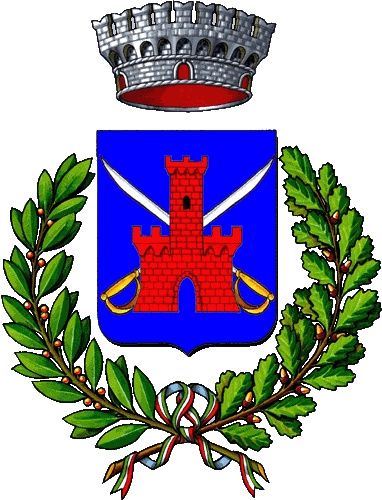 Provincia di ...	AL COMUNE DI	(Ufficio Elettorale)...................................................................OGGETTO: Richiesta di cancellazione dall’albo unico degli scrutatori.Io sottoscritto/a ....................................................................................................................................
nato/a a ......................................................................................................., il ..........................................,
residente in codesto Comune Via ....................................................................................., n. ....................CHIEDOdi essere cancellato/a dall’albo unico degli scrutatori di cui all’art. 1 della legge 8 marzo 1989, n. 95, e successive modificazioni.A norma dell’art. 5, comma 3, della stessa legge n. 95/1989 preciso che la cancellazione viene richiesta in relazione ai seguenti gravi, giustificati motivi:....................................................................................................................................................................................................................................................................................................................................................................................................................................................................................................................................................................................................................................................................................Dichiaro di essere informato, tramite apposita informativa resa disponibile dall’ente a cui è indirizzato il presente documento, ai sensi e per gli effetti degli articoli 13 e seg. del Regolamento Generale sulla Protezione dei Dati (RGPD-UE 2016/679), che i dati personali raccolti saranno trattati, anche con strumenti informatici, esclusivamente nell’ambito del procedimento per il quale la presente istanza/dichiarazione viene resa.Data ....................................................IL/............................................................Cancellato con verbale della Commissione elettorale comunale n. ................ in data .......................Data ....................................................Il responsabile del servizio............................................................